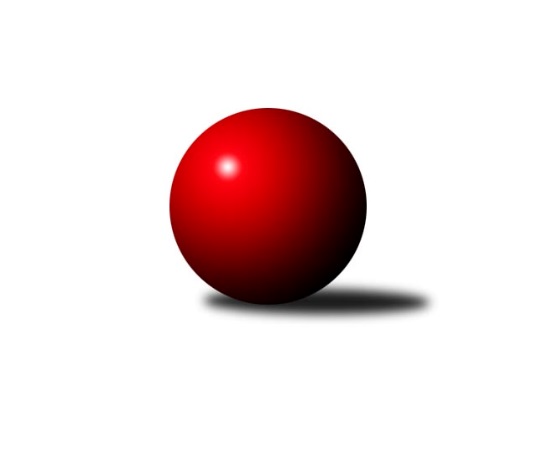 Č.9Ročník 2019/2020	15.8.2024 Divize jih 2019/2020Statistika 9. kolaTabulka družstev:		družstvo	záp	výh	rem	proh	skore	sety	průměr	body	plné	dorážka	chyby	1.	KK PSJ Jihlava B	9	7	0	2	48.0 : 24.0 	(126.0 : 90.0)	2977	14	2007	970	28.7	2.	Sokol Častrov	8	5	1	2	43.0 : 21.0 	(107.0 : 85.0)	2844	11	1938	906	36.1	3.	TJ Sokol Soběnov	9	5	1	3	42.0 : 30.0 	(105.5 : 110.5)	2769	11	1893	876	35	4.	TJ Nová Včelnice	9	5	0	4	39.5 : 32.5 	(119.0 : 97.0)	2954	10	2009	944	31.7	5.	KK Lokomotiva Tábor	9	5	0	4	37.0 : 35.0 	(109.5 : 106.5)	2767	10	1910	857	41.7	6.	TJ Nové Město n.M.	8	4	0	4	33.5 : 30.5 	(95.0 : 97.0)	2859	8	1945	915	31.6	7.	TJ Sokol Chotoviny	9	3	2	4	35.0 : 37.0 	(115.5 : 100.5)	2770	8	1877	893	36.8	8.	TJ Jiskra Nová Bystřice	9	4	0	5	35.0 : 37.0 	(106.0 : 110.0)	2790	8	1894	895	38.7	9.	TJ Blatná	9	4	0	5	31.0 : 41.0 	(108.5 : 107.5)	3061	8	2087	974	36.8	10.	TJ Tatran Lomnice nad Lužnicí	9	4	0	5	30.5 : 41.5 	(103.0 : 113.0)	2713	8	1876	837	44	11.	TJ Spartak Pelhřimov	9	3	0	6	29.5 : 42.5 	(102.0 : 114.0)	2969	6	2058	912	39.2	12.	TJ Slovan Jindřichův Hradec	9	2	0	7	20.0 : 52.0 	(75.0 : 141.0)	2656	4	1873	783	62.7Tabulka doma:		družstvo	záp	výh	rem	proh	skore	sety	průměr	body	maximum	minimum	1.	KK PSJ Jihlava B	5	5	0	0	32.0 : 8.0 	(76.0 : 44.0)	3298	10	3397	3136	2.	TJ Nová Včelnice	5	4	0	1	27.0 : 13.0 	(70.5 : 49.5)	2649	8	2750	2589	3.	KK Lokomotiva Tábor	5	4	0	1	25.0 : 15.0 	(70.0 : 50.0)	3173	8	3226	3129	4.	TJ Jiskra Nová Bystřice	6	4	0	2	29.0 : 19.0 	(78.0 : 66.0)	3196	8	3291	3115	5.	Sokol Častrov	5	3	1	1	28.0 : 12.0 	(69.0 : 51.0)	2537	7	2660	2480	6.	TJ Tatran Lomnice nad Lužnicí	4	3	0	1	19.0 : 13.0 	(57.5 : 38.5)	2630	6	2761	2552	7.	TJ Blatná	5	3	0	2	22.0 : 18.0 	(68.5 : 51.5)	3151	6	3203	3078	8.	TJ Slovan Jindřichův Hradec	3	2	0	1	14.0 : 10.0 	(39.5 : 32.5)	2466	4	2503	2435	9.	TJ Nové Město n.M.	5	2	0	3	19.5 : 20.5 	(59.0 : 61.0)	2589	4	2673	2505	10.	TJ Spartak Pelhřimov	6	2	0	4	19.5 : 28.5 	(69.0 : 75.0)	3185	4	3229	3124	11.	TJ Sokol Soběnov	4	1	1	2	15.0 : 17.0 	(47.0 : 49.0)	2534	3	2597	2448	12.	TJ Sokol Chotoviny	0	0	0	0	0.0 : 0.0 	(0.0 : 0.0)	0	0	0	0Tabulka venku:		družstvo	záp	výh	rem	proh	skore	sety	průměr	body	maximum	minimum	1.	TJ Sokol Soběnov	5	4	0	1	27.0 : 13.0 	(58.5 : 61.5)	2817	8	3202	2545	2.	TJ Sokol Chotoviny	9	3	2	4	35.0 : 37.0 	(115.5 : 100.5)	2770	8	3336	2346	3.	Sokol Častrov	3	2	0	1	15.0 : 9.0 	(38.0 : 34.0)	2947	4	3185	2571	4.	TJ Nové Město n.M.	3	2	0	1	14.0 : 10.0 	(36.0 : 36.0)	2950	4	3236	2400	5.	KK PSJ Jihlava B	4	2	0	2	16.0 : 16.0 	(50.0 : 46.0)	2897	4	3295	2523	6.	TJ Spartak Pelhřimov	3	1	0	2	10.0 : 14.0 	(33.0 : 39.0)	2898	2	3144	2564	7.	TJ Nová Včelnice	4	1	0	3	12.5 : 19.5 	(48.5 : 47.5)	3030	2	3198	2632	8.	KK Lokomotiva Tábor	4	1	0	3	12.0 : 20.0 	(39.5 : 56.5)	2665	2	3140	2490	9.	TJ Blatná	4	1	0	3	9.0 : 23.0 	(40.0 : 56.0)	3039	2	3262	2517	10.	TJ Tatran Lomnice nad Lužnicí	5	1	0	4	11.5 : 28.5 	(45.5 : 74.5)	2730	2	3191	2330	11.	TJ Jiskra Nová Bystřice	3	0	0	3	6.0 : 18.0 	(28.0 : 44.0)	2654	0	3073	2359	12.	TJ Slovan Jindřichův Hradec	6	0	0	6	6.0 : 42.0 	(35.5 : 108.5)	2688	0	2925	2276Tabulka podzimní části:		družstvo	záp	výh	rem	proh	skore	sety	průměr	body	doma	venku	1.	KK PSJ Jihlava B	9	7	0	2	48.0 : 24.0 	(126.0 : 90.0)	2977	14 	5 	0 	0 	2 	0 	2	2.	Sokol Častrov	8	5	1	2	43.0 : 21.0 	(107.0 : 85.0)	2844	11 	3 	1 	1 	2 	0 	1	3.	TJ Sokol Soběnov	9	5	1	3	42.0 : 30.0 	(105.5 : 110.5)	2769	11 	1 	1 	2 	4 	0 	1	4.	TJ Nová Včelnice	9	5	0	4	39.5 : 32.5 	(119.0 : 97.0)	2954	10 	4 	0 	1 	1 	0 	3	5.	KK Lokomotiva Tábor	9	5	0	4	37.0 : 35.0 	(109.5 : 106.5)	2767	10 	4 	0 	1 	1 	0 	3	6.	TJ Nové Město n.M.	8	4	0	4	33.5 : 30.5 	(95.0 : 97.0)	2859	8 	2 	0 	3 	2 	0 	1	7.	TJ Sokol Chotoviny	9	3	2	4	35.0 : 37.0 	(115.5 : 100.5)	2770	8 	0 	0 	0 	3 	2 	4	8.	TJ Jiskra Nová Bystřice	9	4	0	5	35.0 : 37.0 	(106.0 : 110.0)	2790	8 	4 	0 	2 	0 	0 	3	9.	TJ Blatná	9	4	0	5	31.0 : 41.0 	(108.5 : 107.5)	3061	8 	3 	0 	2 	1 	0 	3	10.	TJ Tatran Lomnice nad Lužnicí	9	4	0	5	30.5 : 41.5 	(103.0 : 113.0)	2713	8 	3 	0 	1 	1 	0 	4	11.	TJ Spartak Pelhřimov	9	3	0	6	29.5 : 42.5 	(102.0 : 114.0)	2969	6 	2 	0 	4 	1 	0 	2	12.	TJ Slovan Jindřichův Hradec	9	2	0	7	20.0 : 52.0 	(75.0 : 141.0)	2656	4 	2 	0 	1 	0 	0 	6Tabulka jarní části:		družstvo	záp	výh	rem	proh	skore	sety	průměr	body	doma	venku	1.	TJ Slovan Jindřichův Hradec	0	0	0	0	0.0 : 0.0 	(0.0 : 0.0)	0	0 	0 	0 	0 	0 	0 	0 	2.	TJ Sokol Chotoviny	0	0	0	0	0.0 : 0.0 	(0.0 : 0.0)	0	0 	0 	0 	0 	0 	0 	0 	3.	TJ Nová Včelnice	0	0	0	0	0.0 : 0.0 	(0.0 : 0.0)	0	0 	0 	0 	0 	0 	0 	0 	4.	TJ Tatran Lomnice nad Lužnicí	0	0	0	0	0.0 : 0.0 	(0.0 : 0.0)	0	0 	0 	0 	0 	0 	0 	0 	5.	Sokol Častrov	0	0	0	0	0.0 : 0.0 	(0.0 : 0.0)	0	0 	0 	0 	0 	0 	0 	0 	6.	KK Lokomotiva Tábor	0	0	0	0	0.0 : 0.0 	(0.0 : 0.0)	0	0 	0 	0 	0 	0 	0 	0 	7.	TJ Sokol Soběnov	0	0	0	0	0.0 : 0.0 	(0.0 : 0.0)	0	0 	0 	0 	0 	0 	0 	0 	8.	TJ Nové Město n.M.	0	0	0	0	0.0 : 0.0 	(0.0 : 0.0)	0	0 	0 	0 	0 	0 	0 	0 	9.	TJ Jiskra Nová Bystřice	0	0	0	0	0.0 : 0.0 	(0.0 : 0.0)	0	0 	0 	0 	0 	0 	0 	0 	10.	TJ Blatná	0	0	0	0	0.0 : 0.0 	(0.0 : 0.0)	0	0 	0 	0 	0 	0 	0 	0 	11.	KK PSJ Jihlava B	0	0	0	0	0.0 : 0.0 	(0.0 : 0.0)	0	0 	0 	0 	0 	0 	0 	0 	12.	TJ Spartak Pelhřimov	0	0	0	0	0.0 : 0.0 	(0.0 : 0.0)	0	0 	0 	0 	0 	0 	0 	0 Zisk bodů pro družstvo:		jméno hráče	družstvo	body	zápasy	v %	dílčí body	sety	v %	1.	Pavel Domin 	TJ Nová Včelnice  	8	/	9	(89%)	28.5	/	36	(79%)	2.	Jiří Vokurka 	TJ Blatná 	7	/	8	(88%)	20	/	32	(63%)	3.	Jan Bartoň 	TJ Sokol Chotoviny  	7	/	9	(78%)	22.5	/	36	(63%)	4.	Kamil Šedivý 	TJ Sokol Soběnov  	7	/	9	(78%)	22	/	36	(61%)	5.	Lukáš Čekal 	Sokol Častrov  	6	/	6	(100%)	16.5	/	24	(69%)	6.	Jakub Čopák 	KK PSJ Jihlava B 	6	/	7	(86%)	22.5	/	28	(80%)	7.	Ondřej Matula 	KK PSJ Jihlava B 	6	/	7	(86%)	19	/	28	(68%)	8.	Miroslav Pleskal 	KK PSJ Jihlava B 	6	/	7	(86%)	18	/	28	(64%)	9.	Miroslav Němec 	Sokol Častrov  	6	/	7	(86%)	17.5	/	28	(63%)	10.	Petr Hlisnikovský 	TJ Nové Město n.M. 	6	/	8	(75%)	23	/	32	(72%)	11.	Jaroslav Kolář 	Sokol Častrov  	6	/	8	(75%)	20.5	/	32	(64%)	12.	Lucie Smrčková 	TJ Spartak Pelhřimov 	6	/	8	(75%)	20.5	/	32	(64%)	13.	Jaroslav Prommer 	TJ Sokol Soběnov  	6	/	8	(75%)	19	/	32	(59%)	14.	Kamil Pivko 	TJ Nová Včelnice  	6	/	8	(75%)	19	/	32	(59%)	15.	Petr Němec 	Sokol Častrov  	6	/	8	(75%)	17.5	/	32	(55%)	16.	Libor Hrstka 	TJ Sokol Chotoviny  	6	/	9	(67%)	25	/	36	(69%)	17.	Zbyněk Hein 	TJ Sokol Chotoviny  	6	/	9	(67%)	23.5	/	36	(65%)	18.	Milan Šedivý st.	TJ Sokol Soběnov  	6	/	9	(67%)	22	/	36	(61%)	19.	Jaroslav Matějka 	KK PSJ Jihlava B 	6	/	9	(67%)	17	/	36	(47%)	20.	Jiří Slovák 	TJ Nová Včelnice  	5.5	/	8	(69%)	21	/	32	(66%)	21.	Vladimír Kučera 	KK Lokomotiva Tábor 	5	/	6	(83%)	16.5	/	24	(69%)	22.	Karel Hlisnikovský 	TJ Nové Město n.M. 	5	/	7	(71%)	16	/	28	(57%)	23.	Martin Vrecko 	TJ Jiskra Nová Bystřice 	5	/	7	(71%)	15	/	28	(54%)	24.	Jan Vintr 	TJ Spartak Pelhřimov 	5	/	7	(71%)	15	/	28	(54%)	25.	Marek Chvátal 	TJ Jiskra Nová Bystřice 	5	/	9	(56%)	22	/	36	(61%)	26.	Martin Pýcha 	TJ Jiskra Nová Bystřice 	5	/	9	(56%)	19	/	36	(53%)	27.	Martin Filakovský 	TJ Jiskra Nová Bystřice 	5	/	9	(56%)	19	/	36	(53%)	28.	Rudolf Pouzar 	TJ Tatran Lomnice nad Lužnicí  	5	/	9	(56%)	18.5	/	36	(51%)	29.	Martin Tyšer 	TJ Nová Včelnice  	5	/	9	(56%)	18.5	/	36	(51%)	30.	Zdeněk Zeman 	KK Lokomotiva Tábor 	5	/	9	(56%)	18	/	36	(50%)	31.	Jan Cukr 	TJ Slovan Jindřichův Hradec  	5	/	9	(56%)	16.5	/	36	(46%)	32.	Petr Klimek 	KK Lokomotiva Tábor 	4	/	7	(57%)	17.5	/	28	(63%)	33.	Michal Votruba 	Sokol Častrov  	4	/	7	(57%)	14	/	28	(50%)	34.	Marek Baštýř 	TJ Tatran Lomnice nad Lužnicí  	4	/	8	(50%)	20	/	32	(63%)	35.	Jiří Doktor 	TJ Tatran Lomnice nad Lužnicí  	4	/	9	(44%)	20	/	36	(56%)	36.	Jan Janů 	TJ Spartak Pelhřimov 	4	/	9	(44%)	19	/	36	(53%)	37.	Marcel Pouznar 	KK Lokomotiva Tábor 	4	/	9	(44%)	19	/	36	(53%)	38.	Iva Molová 	TJ Jiskra Nová Bystřice 	4	/	9	(44%)	18.5	/	36	(51%)	39.	Petra Hodoušková 	KK Lokomotiva Tábor 	4	/	9	(44%)	16	/	36	(44%)	40.	Vladimír Štipl 	TJ Slovan Jindřichův Hradec  	4	/	9	(44%)	15	/	36	(42%)	41.	Roman Grznárik 	TJ Sokol Soběnov  	3	/	3	(100%)	7	/	12	(58%)	42.	Petr Křemen 	TJ Sokol Chotoviny  	3	/	4	(75%)	10	/	16	(63%)	43.	Stanislav Kníže 	TJ Blatná 	3	/	5	(60%)	10.5	/	20	(53%)	44.	Jiří Havlíček 	Sokol Častrov  	3	/	5	(60%)	10	/	20	(50%)	45.	Zdeněk Doktor 	TJ Tatran Lomnice nad Lužnicí  	3	/	6	(50%)	14	/	24	(58%)	46.	David Bartoň 	TJ Sokol Chotoviny  	3	/	6	(50%)	11	/	24	(46%)	47.	Jiří Vaňata 	TJ Blatná 	3	/	7	(43%)	17	/	28	(61%)	48.	Lukáš Pavel 	TJ Blatná 	3	/	7	(43%)	13	/	28	(46%)	49.	Jiří Loučka 	TJ Nové Město n.M. 	3	/	7	(43%)	12.5	/	28	(45%)	50.	Michal Miko 	TJ Nové Město n.M. 	3	/	7	(43%)	8.5	/	28	(30%)	51.	Josef Mikeš 	TJ Blatná 	3	/	8	(38%)	16	/	32	(50%)	52.	Jiří Hána 	TJ Slovan Jindřichův Hradec  	3	/	8	(38%)	14	/	32	(44%)	53.	Jan Nosek 	TJ Tatran Lomnice nad Lužnicí  	3	/	8	(38%)	12	/	32	(38%)	54.	Pavel Kořínek 	KK Lokomotiva Tábor 	3	/	9	(33%)	16.5	/	36	(46%)	55.	Pavel Picka 	TJ Slovan Jindřichův Hradec  	3	/	9	(33%)	12.5	/	36	(35%)	56.	Lukáš Pitrák 	TJ Spartak Pelhřimov 	2.5	/	6	(42%)	11	/	24	(46%)	57.	Pavel Sáblík 	TJ Nové Město n.M. 	2.5	/	8	(31%)	12.5	/	32	(39%)	58.	Jiří Ouhel 	KK PSJ Jihlava B 	2	/	2	(100%)	6	/	8	(75%)	59.	Tereza Buďová 	TJ Nové Město n.M. 	2	/	2	(100%)	6	/	8	(75%)	60.	Vít Jírovec 	KK PSJ Jihlava B 	2	/	2	(100%)	6	/	8	(75%)	61.	Josef Ferenčík 	TJ Sokol Soběnov  	2	/	3	(67%)	6	/	12	(50%)	62.	Jaroslava Kulhanová 	TJ Sokol Soběnov  	2	/	3	(67%)	6	/	12	(50%)	63.	Jiří Macko 	KK PSJ Jihlava B 	2	/	4	(50%)	8	/	16	(50%)	64.	Lukáš Lavička 	TJ Nová Včelnice  	2	/	4	(50%)	7	/	16	(44%)	65.	Josef Šedivý ml.	TJ Sokol Soběnov  	2	/	4	(50%)	6.5	/	16	(41%)	66.	Martin Marek 	Sokol Častrov  	2	/	5	(40%)	9.5	/	20	(48%)	67.	Zdeněk Doktor 	TJ Tatran Lomnice nad Lužnicí  	2	/	5	(40%)	6	/	20	(30%)	68.	Karel Koubek 	TJ Blatná 	2	/	6	(33%)	12	/	24	(50%)	69.	Luboš Bervida 	TJ Sokol Chotoviny  	2	/	6	(33%)	9.5	/	24	(40%)	70.	Ota Schindler 	TJ Spartak Pelhřimov 	2	/	7	(29%)	13	/	28	(46%)	71.	Pavel Škoda 	TJ Nové Město n.M. 	2	/	7	(29%)	11.5	/	28	(41%)	72.	Tomáš Rysl 	TJ Spartak Pelhřimov 	2	/	8	(25%)	14.5	/	32	(45%)	73.	Stanislav Neugebauer 	TJ Nová Včelnice  	2	/	9	(22%)	14.5	/	36	(40%)	74.	Daniel Braun 	KK PSJ Jihlava B 	1	/	1	(100%)	4	/	4	(100%)	75.	Marek Augustin 	TJ Jiskra Nová Bystřice 	1	/	1	(100%)	3.5	/	4	(88%)	76.	Zdeněk Topinka 	TJ Nové Město n.M. 	1	/	1	(100%)	3	/	4	(75%)	77.	Karel Slimáček 	KK PSJ Jihlava B 	1	/	1	(100%)	3	/	4	(75%)	78.	Jan Kotyza 	KK PSJ Jihlava B 	1	/	1	(100%)	3	/	4	(75%)	79.	Libor Linhart 	TJ Spartak Pelhřimov 	1	/	1	(100%)	2	/	4	(50%)	80.	Anna Kuběnová 	TJ Nové Město n.M. 	1	/	1	(100%)	2	/	4	(50%)	81.	Josef Šedivý st.	TJ Sokol Soběnov  	1	/	2	(50%)	5	/	8	(63%)	82.	Martin Jinda 	KK Lokomotiva Tábor 	1	/	2	(50%)	3	/	8	(38%)	83.	Miroslava Matejková 	TJ Spartak Pelhřimov 	1	/	2	(50%)	3	/	8	(38%)	84.	Martin Hlaváč 	KK Lokomotiva Tábor 	1	/	2	(50%)	2	/	8	(25%)	85.	Jiří Kačo 	TJ Slovan Jindřichův Hradec  	1	/	3	(33%)	5.5	/	12	(46%)	86.	Dan Lexa 	TJ Blatná 	1	/	3	(33%)	5.5	/	12	(46%)	87.	Jan Baudyš 	TJ Jiskra Nová Bystřice 	1	/	3	(33%)	4	/	12	(33%)	88.	Vítek Kobliha 	TJ Blatná 	1	/	5	(20%)	9	/	20	(45%)	89.	Bohuslav Šedivý 	TJ Sokol Soběnov  	1	/	5	(20%)	7	/	20	(35%)	90.	Petr Suchý 	TJ Tatran Lomnice nad Lužnicí  	1	/	6	(17%)	8.5	/	24	(35%)	91.	Tibor Pivko 	TJ Nová Včelnice  	1	/	7	(14%)	10.5	/	28	(38%)	92.	Jan Slipka 	TJ Tatran Lomnice nad Lužnicí  	0.5	/	1	(50%)	2	/	4	(50%)	93.	Václav Rychtařík ml.	KK PSJ Jihlava B 	0	/	1	(0%)	2	/	4	(50%)	94.	Libor Slezák 	TJ Blatná 	0	/	1	(0%)	2	/	4	(50%)	95.	Lucie Mušková 	TJ Sokol Soběnov  	0	/	1	(0%)	1	/	4	(25%)	96.	Olga Čutková 	TJ Sokol Soběnov  	0	/	1	(0%)	1	/	4	(25%)	97.	Jan Holeček 	TJ Tatran Lomnice nad Lužnicí  	0	/	1	(0%)	1	/	4	(25%)	98.	Jan Fořter 	TJ Sokol Chotoviny  	0	/	1	(0%)	1	/	4	(25%)	99.	Markéta Šedivá 	TJ Sokol Soběnov  	0	/	1	(0%)	1	/	4	(25%)	100.	Karel Pecha 	TJ Spartak Pelhřimov 	0	/	1	(0%)	1	/	4	(25%)	101.	Ondřej Novák 	KK Lokomotiva Tábor 	0	/	1	(0%)	1	/	4	(25%)	102.	Petra Mertlová 	TJ Jiskra Nová Bystřice 	0	/	1	(0%)	0	/	4	(0%)	103.	Milan Šedivý ml.	TJ Sokol Soběnov  	0	/	1	(0%)	0	/	4	(0%)	104.	Martin Dolák 	KK PSJ Jihlava B 	0	/	2	(0%)	3.5	/	8	(44%)	105.	Martin Čopák 	KK PSJ Jihlava B 	0	/	2	(0%)	3	/	8	(38%)	106.	Karel Loskot 	TJ Jiskra Nová Bystřice 	0	/	2	(0%)	0	/	8	(0%)	107.	Marek Běhoun 	TJ Jiskra Nová Bystřice 	0	/	3	(0%)	3	/	12	(25%)	108.	Pavel Čurda 	TJ Sokol Soběnov  	0	/	3	(0%)	1	/	12	(8%)	109.	Zdeněk Švehlík 	KK PSJ Jihlava B 	0	/	4	(0%)	5.5	/	16	(34%)	110.	Josef Směták 	TJ Spartak Pelhřimov 	0	/	4	(0%)	3	/	16	(19%)	111.	Miroslav Vacko 	TJ Sokol Chotoviny  	0	/	5	(0%)	7	/	20	(35%)	112.	Jaroslav Opl 	TJ Slovan Jindřichův Hradec  	0	/	8	(0%)	6	/	32	(19%)	113.	Josef Holický 	TJ Slovan Jindřichův Hradec  	0	/	8	(0%)	5.5	/	32	(17%)Průměry na kuželnách:		kuželna	průměr	plné	dorážka	chyby	výkon na hráče	1.	KK PSJ Jihlava, 1-4	3239	2190	1049	36.8	(539.9)	2.	Pelhřimov, 1-4	3190	2161	1028	38.2	(531.7)	3.	TJ Jiskra Nová Bystřice, 1-4	3147	2143	1004	41.6	(524.6)	4.	Tábor, 1-4	3123	2154	968	48.3	(520.5)	5.	TJ Blatná, 1-4	3119	2140	979	39.9	(520.0)	6.	Lomnice n.L., 1-2	2583	1781	801	32.6	(430.5)	7.	TJ Nové Město n.M., 1-2	2579	1751	827	31.8	(429.9)	8.	TJ Nová Včelnice, 1-2	2564	1767	796	38.0	(427.4)	9.	Soběnov, 1-2	2537	1756	780	36.1	(422.8)	10.	Sokol Častrov, 1-2	2505	1728	776	35.3	(417.6)	11.	TJ Jindřichův Hradec, 1-2	2448	1717	730	46.5	(408.0)Nejlepší výkony na kuželnách:KK PSJ Jihlava, 1-4KK PSJ Jihlava B	3397	5. kolo	Jakub Čopák 	KK PSJ Jihlava B	615	5. koloKK PSJ Jihlava B	3374	3. kolo	Milan Šedivý st.	TJ Sokol Soběnov 	602	3. koloKK PSJ Jihlava B	3300	7. kolo	Jan Kotyza 	KK PSJ Jihlava B	601	5. koloKK PSJ Jihlava B	3284	9. kolo	Daniel Braun 	KK PSJ Jihlava B	596	7. koloTJ Blatná	3240	9. kolo	Jakub Čopák 	KK PSJ Jihlava B	592	3. koloTJ Sokol Soběnov 	3202	3. kolo	Jaroslav Matějka 	KK PSJ Jihlava B	579	3. koloTJ Nová Včelnice 	3198	7. kolo	Vít Jírovec 	KK PSJ Jihlava B	575	9. koloTJ Tatran Lomnice nad Lužnicí 	3191	5. kolo	Zbyněk Hein 	TJ Sokol Chotoviny 	575	1. koloKK PSJ Jihlava B	3136	1. kolo	Jaroslav Matějka 	KK PSJ Jihlava B	573	7. koloTJ Sokol Chotoviny 	3073	1. kolo	Jiří Ouhel 	KK PSJ Jihlava B	573	3. koloPelhřimov, 1-4TJ Sokol Chotoviny 	3336	7. kolo	Lucie Smrčková 	TJ Spartak Pelhřimov	603	1. koloKK PSJ Jihlava B	3295	6. kolo	Libor Hrstka 	TJ Sokol Chotoviny 	596	7. koloTJ Blatná	3262	4. kolo	Jan Bartoň 	TJ Sokol Chotoviny 	584	7. koloTJ Spartak Pelhřimov	3229	4. kolo	Jiří Ouhel 	KK PSJ Jihlava B	583	6. koloTJ Spartak Pelhřimov	3216	1. kolo	Jan Janů 	TJ Spartak Pelhřimov	578	4. koloTJ Nové Město n.M.	3213	8. kolo	Petr Křemen 	TJ Sokol Chotoviny 	574	7. koloTJ Spartak Pelhřimov	3204	8. kolo	Jan Vintr 	TJ Spartak Pelhřimov	573	1. koloTJ Spartak Pelhřimov	3192	2. kolo	Pavel Domin 	TJ Nová Včelnice 	572	2. koloTJ Spartak Pelhřimov	3143	6. kolo	Jakub Čopák 	KK PSJ Jihlava B	569	6. koloTJ Nová Včelnice 	3141	2. kolo	Jan Cukr 	TJ Slovan Jindřichův Hradec 	569	1. koloTJ Jiskra Nová Bystřice, 1-4TJ Jiskra Nová Bystřice	3291	6. kolo	Jakub Čopák 	KK PSJ Jihlava B	576	8. koloTJ Sokol Chotoviny 	3283	9. kolo	Marek Chvátal 	TJ Jiskra Nová Bystřice	576	9. koloTJ Jiskra Nová Bystřice	3238	8. kolo	Marek Augustin 	TJ Jiskra Nová Bystřice	569	8. koloTJ Jiskra Nová Bystřice	3216	9. kolo	Ondřej Matula 	KK PSJ Jihlava B	569	8. koloSokol Častrov 	3185	1. kolo	Miroslav Němec 	Sokol Častrov 	567	1. koloKK PSJ Jihlava B	3180	8. kolo	Jan Bartoň 	TJ Sokol Chotoviny 	564	9. koloTJ Jiskra Nová Bystřice	3178	1. kolo	David Bartoň 	TJ Sokol Chotoviny 	564	9. koloTJ Jiskra Nová Bystřice	3138	5. kolo	Martin Filakovský 	TJ Jiskra Nová Bystřice	559	6. koloTJ Blatná	3137	6. kolo	Libor Hrstka 	TJ Sokol Chotoviny 	558	9. koloTJ Jiskra Nová Bystřice	3115	3. kolo	Jiří Vokurka 	TJ Blatná	554	6. koloTábor, 1-4TJ Nové Město n.M.	3236	1. kolo	Petr Hlisnikovský 	TJ Nové Město n.M.	588	1. koloKK Lokomotiva Tábor	3226	9. kolo	Lukáš Čekal 	Sokol Častrov 	569	3. koloKK Lokomotiva Tábor	3180	5. kolo	Vladimír Kučera 	KK Lokomotiva Tábor	566	3. koloKK Lokomotiva Tábor	3171	3. kolo	Zdeněk Zeman 	KK Lokomotiva Tábor	564	9. koloKK Lokomotiva Tábor	3161	7. kolo	Martin Filakovský 	TJ Jiskra Nová Bystřice	561	7. koloTJ Spartak Pelhřimov	3144	5. kolo	Vladimír Kučera 	KK Lokomotiva Tábor	557	5. koloKK Lokomotiva Tábor	3129	1. kolo	Vladimír Kučera 	KK Lokomotiva Tábor	556	9. koloSokol Častrov 	3084	3. kolo	Marcel Pouznar 	KK Lokomotiva Tábor	555	5. koloTJ Jiskra Nová Bystřice	3073	7. kolo	Petr Klimek 	KK Lokomotiva Tábor	549	9. koloTJ Slovan Jindřichův Hradec 	2828	9. kolo	Marcel Pouznar 	KK Lokomotiva Tábor	549	3. koloTJ Blatná, 1-4TJ Blatná	3203	7. kolo	Jiří Vaňata 	TJ Blatná	567	5. koloTJ Sokol Soběnov 	3192	1. kolo	Jiří Vokurka 	TJ Blatná	563	3. koloTJ Blatná	3170	1. kolo	Dan Lexa 	TJ Blatná	561	3. koloTJ Blatná	3162	5. kolo	Josef Mikeš 	TJ Blatná	561	1. koloTJ Nová Včelnice 	3148	5. kolo	Jiří Vaňata 	TJ Blatná	557	8. koloTJ Blatná	3142	3. kolo	Kamil Pivko 	TJ Nová Včelnice 	556	5. koloKK Lokomotiva Tábor	3140	8. kolo	Jaroslav Prommer 	TJ Sokol Soběnov 	554	1. koloTJ Blatná	3078	8. kolo	Karel Koubek 	TJ Blatná	552	7. koloTJ Tatran Lomnice nad Lužnicí 	3052	3. kolo	Jiří Vokurka 	TJ Blatná	549	1. koloTJ Slovan Jindřichův Hradec 	2912	7. kolo	Tibor Pivko 	TJ Nová Včelnice 	549	5. koloLomnice n.L., 1-2TJ Tatran Lomnice nad Lužnicí 	2761	2. kolo	Marek Baštýř 	TJ Tatran Lomnice nad Lužnicí 	495	2. koloTJ Tatran Lomnice nad Lužnicí 	2627	4. kolo	Martin Vrecko 	TJ Jiskra Nová Bystřice	480	2. koloTJ Tatran Lomnice nad Lužnicí 	2579	6. kolo	Jiří Doktor 	TJ Tatran Lomnice nad Lužnicí 	472	2. koloTJ Sokol Chotoviny 	2568	6. kolo	Jiří Doktor 	TJ Tatran Lomnice nad Lužnicí 	469	4. koloTJ Sokol Soběnov 	2558	8. kolo	Zbyněk Hein 	TJ Sokol Chotoviny 	464	6. koloTJ Tatran Lomnice nad Lužnicí 	2552	8. kolo	Rudolf Pouzar 	TJ Tatran Lomnice nad Lužnicí 	462	4. koloTJ Jiskra Nová Bystřice	2530	2. kolo	Jan Bartoň 	TJ Sokol Chotoviny 	460	6. koloKK Lokomotiva Tábor	2490	4. kolo	Rudolf Pouzar 	TJ Tatran Lomnice nad Lužnicí 	458	2. kolo		. kolo	Petr Suchý 	TJ Tatran Lomnice nad Lužnicí 	456	2. kolo		. kolo	Roman Grznárik 	TJ Sokol Soběnov 	453	8. koloTJ Nové Město n.M., 1-2TJ Nové Město n.M.	2673	2. kolo	Karel Hlisnikovský 	TJ Nové Město n.M.	485	2. koloTJ Sokol Chotoviny 	2657	3. kolo	Jan Bartoň 	TJ Sokol Chotoviny 	481	3. koloTJ Nová Včelnice 	2632	9. kolo	Petr Hlisnikovský 	TJ Nové Město n.M.	473	3. koloTJ Nové Město n.M.	2618	3. kolo	Zbyněk Hein 	TJ Sokol Chotoviny 	470	3. koloTJ Nové Město n.M.	2613	9. kolo	Karel Hlisnikovský 	TJ Nové Město n.M.	467	9. koloTJ Sokol Soběnov 	2586	5. kolo	Petr Hlisnikovský 	TJ Nové Město n.M.	467	2. koloTJ Nové Město n.M.	2534	7. kolo	Michal Miko 	TJ Nové Město n.M.	466	3. koloKK PSJ Jihlava B	2523	2. kolo	Kamil Pivko 	TJ Nová Včelnice 	464	9. koloTJ Nové Město n.M.	2505	5. kolo	Karel Hlisnikovský 	TJ Nové Město n.M.	463	7. koloTJ Tatran Lomnice nad Lužnicí 	2454	7. kolo	Tibor Pivko 	TJ Nová Včelnice 	461	9. koloTJ Nová Včelnice, 1-2TJ Nová Včelnice 	2750	6. kolo	Pavel Domin 	TJ Nová Včelnice 	501	6. koloTJ Nová Včelnice 	2640	3. kolo	Libor Hrstka 	TJ Sokol Chotoviny 	497	8. koloTJ Nová Včelnice 	2635	4. kolo	Martin Tyšer 	TJ Nová Včelnice 	496	3. koloTJ Nová Včelnice 	2630	8. kolo	Pavel Domin 	TJ Nová Včelnice 	480	4. koloTJ Tatran Lomnice nad Lužnicí 	2622	1. kolo	Zbyněk Hein 	TJ Sokol Chotoviny 	479	8. koloTJ Sokol Chotoviny 	2614	8. kolo	Martin Tyšer 	TJ Nová Včelnice 	474	6. koloTJ Nová Včelnice 	2589	1. kolo	Pavel Domin 	TJ Nová Včelnice 	473	3. koloKK Lokomotiva Tábor	2527	6. kolo	Jiří Slovák 	TJ Nová Včelnice 	473	6. koloTJ Jiskra Nová Bystřice	2359	4. kolo	Martin Tyšer 	TJ Nová Včelnice 	472	4. koloTJ Slovan Jindřichův Hradec 	2276	3. kolo	Pavel Domin 	TJ Nová Včelnice 	471	1. koloSoběnov, 1-2TJ Sokol Soběnov 	2597	2. kolo	Kamil Šedivý 	TJ Sokol Soběnov 	479	2. koloSokol Častrov 	2571	7. kolo	Lucie Smrčková 	TJ Spartak Pelhřimov	470	9. koloTJ Spartak Pelhřimov	2564	9. kolo	Milan Šedivý st.	TJ Sokol Soběnov 	458	7. koloTJ Sokol Soběnov 	2560	7. kolo	Jan Bartoň 	TJ Sokol Chotoviny 	457	4. koloTJ Sokol Soběnov 	2530	4. kolo	Jaroslav Kolář 	Sokol Častrov 	453	7. koloTJ Sokol Chotoviny 	2522	4. kolo	Libor Hrstka 	TJ Sokol Chotoviny 	453	4. koloKK Lokomotiva Tábor	2504	2. kolo	Jaroslav Prommer 	TJ Sokol Soběnov 	451	4. koloTJ Sokol Soběnov 	2448	9. kolo	Kamil Šedivý 	TJ Sokol Soběnov 	448	4. kolo		. kolo	Martin Marek 	Sokol Častrov 	447	7. kolo		. kolo	Zbyněk Hein 	TJ Sokol Chotoviny 	444	4. koloSokol Častrov, 1-2Sokol Častrov 	2660	2. kolo	Ondřej Matula 	KK PSJ Jihlava B	499	4. koloKK PSJ Jihlava B	2589	4. kolo	Zbyněk Hein 	TJ Sokol Chotoviny 	486	5. koloSokol Častrov 	2576	6. kolo	Petr Němec 	Sokol Častrov 	469	6. koloSokol Častrov 	2549	9. kolo	Lukáš Čekal 	Sokol Častrov 	468	4. koloTJ Sokol Chotoviny 	2531	5. kolo	Lukáš Čekal 	Sokol Častrov 	467	2. koloTJ Blatná	2517	2. kolo	Petr Němec 	Sokol Častrov 	465	2. koloSokol Častrov 	2505	5. kolo	Jaroslav Kolář 	Sokol Častrov 	462	6. koloSokol Častrov 	2493	4. kolo	Lukáš Čekal 	Sokol Častrov 	449	9. koloSokol Častrov 	2480	8. kolo	Libor Hrstka 	TJ Sokol Chotoviny 	448	5. koloTJ Nové Město n.M.	2474	6. kolo	Lukáš Čekal 	Sokol Častrov 	447	6. koloTJ Jindřichův Hradec, 1-2TJ Sokol Soběnov 	2545	6. kolo	Jaroslav Prommer 	TJ Sokol Soběnov 	462	6. koloTJ Slovan Jindřichův Hradec 	2503	4. kolo	Jiří Hána 	TJ Slovan Jindřichův Hradec 	451	4. koloTJ Slovan Jindřichův Hradec 	2460	6. kolo	Vladimír Štipl 	TJ Slovan Jindřichův Hradec 	449	4. koloTJ Slovan Jindřichův Hradec 	2435	2. kolo	Josef Ferenčík 	TJ Sokol Soběnov 	438	6. koloTJ Nové Město n.M.	2400	4. kolo	Vladimír Štipl 	TJ Slovan Jindřichův Hradec 	437	6. koloTJ Sokol Chotoviny 	2346	2. kolo	Jan Cukr 	TJ Slovan Jindřichův Hradec 	436	4. kolo		. kolo	Jan Cukr 	TJ Slovan Jindřichův Hradec 	431	2. kolo		. kolo	Milan Šedivý st.	TJ Sokol Soběnov 	429	6. kolo		. kolo	Karel Hlisnikovský 	TJ Nové Město n.M.	423	4. kolo		. kolo	Jiří Hána 	TJ Slovan Jindřichův Hradec 	422	2. koloČetnost výsledků:	8.0 : 0.0	4x	7.0 : 1.0	8x	6.5 : 1.5	1x	6.0 : 2.0	13x	5.5 : 2.5	1x	5.0 : 3.0	7x	4.0 : 4.0	2x	3.0 : 5.0	5x	2.0 : 6.0	7x	1.0 : 7.0	6x